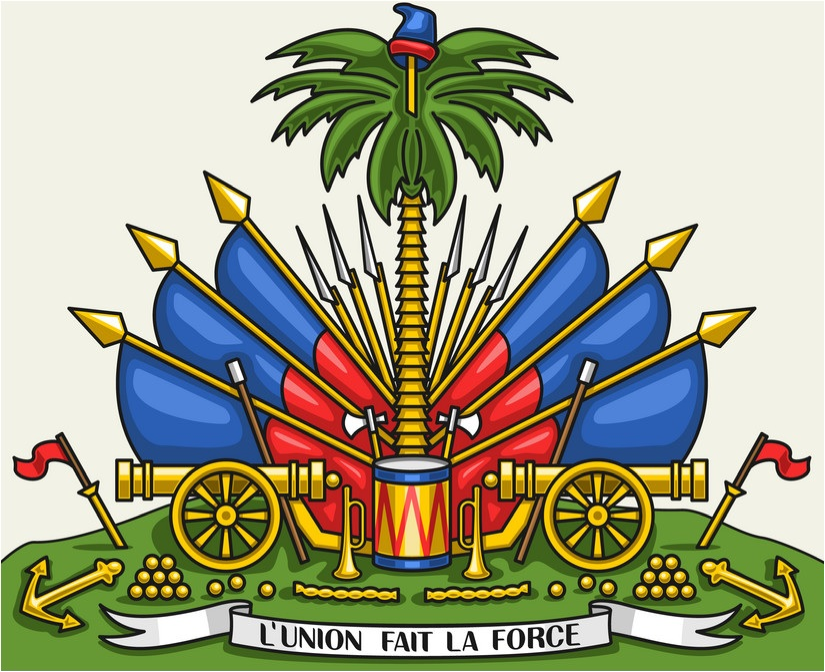 Déclaration d’Haïti37ème session du Groupe de travailJanvier 2021Examen Périodique Universel - Conseil des droits de l'hommeSAINT KITTS ET NEVISMerci Madame la Présidente,La délégation haïtienne accueille chaleureusement  la délégation de la Fédération de Saint Christophe-et-Nevis,un pays  frère , membre de la CARICOM. Haïti salue les efforts déployés par la Fédération,  depuis son dernier examen en octobre 2015,en vue de  relever  les conditions de vie de toutes ses communautés.Ma délégation note avec intérêt des progrès enregistrés dans le domaine de l'accès à la justice, en particulier pour les victimes de violence domestique et sexuelle et  salue également l’élaboration d'une stratégie d'adaptation au changement climatique en 2018, telle  que recommandée par notre délégation , lors de la dernière ronde. Dans un esprit constructif, Haïti souhaite formuler trois recommandations aux autorités christophéennes :1 / soutenir, par des politiques économiques et sociales, l'institution de la famille et la préservation des valeurs familiales ;2 / prendre des mesures concrètes et durables pour lutter contre les effets négatifs du changement climatique, en particulier contre l'acidification des océans, comme suite à la recommandation acceptée 91.58 du deuxième cycle;3  /  veiller à ce que le Département des affaires de genre tienne dûment compte des problèmes auxquels sont confrontés les hommes et les garçons du pays,  dans leurs programmes d'égalité des sexes, notamment en encourageant des normes positives de masculinité. Haïti souhaite plein succès à Saint Kitts et Nevis dans la mise en œuvre des recommandations.Je vous remercie